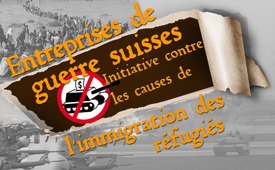 Entreprises de guerre suisses – Initiative contre les causes de l’immigration des réfugiés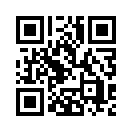 Pour des raisons « éthiques », le fonds de pension de l’État norvégien vend des millions d’actifs financiers d’entreprises d’armement. Grâce à l’initiative des entreprises suisses des affaires de guerre, cela peut également devenir une réalité en Suisse, qui est l’une des places financières les plus grandes et les plus importantes du monde et joue un rôle décisif dans la vente d’équipements militaires. La période de collecte s’étend jusqu’au 11 octobre 2018...Le fonds de pension de l’État norvégien a vendu des millions d’actifs financiers pour des « raisons éthiques ». La participation dans la société israélienne Elbit Systems représentait un risque inacceptable, a fait valoir la ministre des finances Kristin Halvorsen. Le gouvernement a donné suite à la recommandation d’un comité d’éthique. Des actions d’autres sociétés internationales produisant des armes à sous-munitions ont également été vendues. La Suisse, l’une des plus grandes et des plus importantes places financières du monde, joue un rôle décisif dans la vente d’armes qui tuent les gens dans les zones de guerre. Il est temps pour elle de suivre l’exemple de la Norvège et de démontrer sa « neutralité ». Désormais, une initiative populaire fédérale a été lancée qui, entre autres choses, lutte contre les causes de l’immigration des réfugiés en réduisant l’approvisionnement en armes dans les zones de guerre. L’initiative « Pour une interdiction du financement des producteurs de matériel de guerre » exige une interdiction de financement pour la production d’armes nucléaires, d’armes à sous-munitions et de mines antipersonnel. Suite à cette initiative, la place financière suisse ne devrait plus du tout investir dans l’industrie de l’armement.
Pour les citoyens suisses, les formulaires de signature peuvent être obtenus à l’adresse www.kriegsgeschaefte.ch. La période de collecte s’étend jusqu’au 11 octobre 2018.de rku. & tlaSources:https://kriegsgeschaefte.ch/der-initiativtext/|
https://kriegsgeschaefte.ch/wp-content/uploads/2017/05/Medienmappe_Kriegsgeschaefte-Initiative_DE.pdf
http://derstandard.at/1250691946039/Norwegens-Pensionskasse-verkauft-aus-ethischen-Gruenden-Anteile-an-israelischer-FirmaCela pourrait aussi vous intéresser:#Suisse - www.kla.tv/Suisse

#FinancementGuerresArmes - des guerres par la vente d'armes - www.kla.tv/FinancementGuerresArmesKla.TV – Des nouvelles alternatives... libres – indépendantes – non censurées...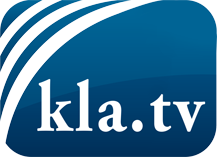 ce que les médias ne devraient pas dissimuler...peu entendu, du peuple pour le peuple...des informations régulières sur www.kla.tv/frÇa vaut la peine de rester avec nous! Vous pouvez vous abonner gratuitement à notre newsletter: www.kla.tv/abo-frAvis de sécurité:Les contre voix sont malheureusement de plus en plus censurées et réprimées. Tant que nous ne nous orientons pas en fonction des intérêts et des idéologies de la système presse, nous devons toujours nous attendre à ce que des prétextes soient recherchés pour bloquer ou supprimer Kla.TV.Alors mettez-vous dès aujourd’hui en réseau en dehors d’internet!
Cliquez ici: www.kla.tv/vernetzung&lang=frLicence:    Licence Creative Commons avec attribution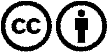 Il est permis de diffuser et d’utiliser notre matériel avec l’attribution! Toutefois, le matériel ne peut pas être utilisé hors contexte.
Cependant pour les institutions financées avec la redevance audio-visuelle, ceci n’est autorisé qu’avec notre accord. Des infractions peuvent entraîner des poursuites.